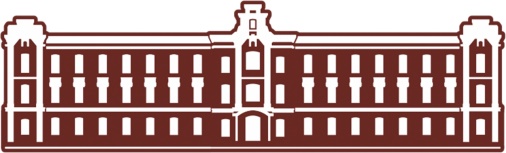 МУНИЦИПАЛЬНОЕ УЧРЕЖДЕНИЕ КУЛЬТУРЫ«РАМЕНСКИЙ ИСТОРИКО-ХУДОЖЕСТВЕННЫЙ МУЗЕЙ»(МУК «РИХМ»)XIV открытая краеведческая научно-практическая конференция«ВО СЛАВУ ЖИВШИХ! В НАЗИДАНИЕ ЖИВУЩИМ!»Регистрационная форма участника конференцииУважаемые коллеги, все поля обязательны для заполнения. Заполненные регистрационные формы просьба отправлять на адрес электронной почты rihm-konkurs@yandex.ru с пометкой «Конференция»Отдельным файлом прикрепить текст доклада, отредактированный согласно требованиям, указанным в информационном письмеПо всем вопросам, связанным с участием в мероприятии, обращатьсяСидоренко Виктория Александровна, координатор – 8(496)463-13-65, 8(926)288-40-81, rihm-konkurs@yandex.ruНаименование организацииФИО полностьюДолжностьКонтактный телефонАдрес электронной почтыТема доклада